Θέμα: « Πρόσκληση εκδήλωσης ενδιαφέροντος για κατάθεση οικονομικής προσφοράς σχετικά με μετάβαση και επιστροφή μαθητών και εκπαιδευτικών του Ιδιωτικού Γυμνασίου «Δωδωναία Εκπαιδευτήρια» από Σταυράκι Ιωαννίνων  προς Βόλο»Σχετ: Υ.Α  129287/Γ2/10-11-2011 (ΦΕΚ 2769/τ.Β ΄/ 2-12-2011 ) με θέμα  « Εκδρομές- Μετακινήσεις μαθητών Δημόσιων και Ιδιωτικών σχολείων Δευτεροβάθμιας Εκπαίδευσης εντός και εκτός της χώρας»             ΠΡΟΣΚΑΛΟΥΜΕ	Γραφεία Γενικού Τουρισμού με ειδικό σήμα και άδεια λειτουργίας από τον ΕΟΤ σε ισχύ, να καταθέσουν στο Ιδιωτικό Γυμνάσιο «Δωδωναία Εκπαιδευτήρια» σφραγισμένη προσφορά   κατά το χρονικό διάστημα από 22/11/2019 μέχρι 27/11/2019 και ώρα 12:00 π.μ. Μετά την παρέλευση της ημερομηνίας καμία προσφορά και για κανένα λόγο δεν θα γίνεται αποδεκτή.     Για τη σύνταξη της προσφοράς αυτής σας ενημερώνουμε ότι θα πρέπει να περιλαμβάνονται τα παρακάτω στοιχεία:Προορισμός: Ιωάννινα – Βόλος  και επιστροφήΑριθμός συμμετεχόντων : 75  μαθητές, 6  συνοδοί εκπαιδευτικοίΜεταφορικό μέσο: Λεωφορείο  (Τα λεωφορεία να είναι στη διάθεση των συμμετεχόντων, για όλες τις μετακινήσεις που προβλέπει το πρόγραμμα της εκδρομής).Χρονική διάρκεια μετακίνησης: Από  19/12/2019  μέχρι  21/12/2019 (τριήμερη).Υποχρεωτική ασφάλιση ευθύνης διοργανωτή, σύμφωνα με την κείμενη νομοθεσία.Κατηγορία καταλύματος: 3 αστέρων και πάνω με πρωινό (19 , 20/12/2019) και ένα γεύμα (19/12/2019)ΣΥΝΟΠΤΙΚΟ ΠΡΟΓΡΑΜΜΑ ΕΚΔΡΟΜΗΣ1Η ΗΜΕΡΑ: Αναχώρηση από Ιωάννινα – επίσκεψη στα Μετέωρα - άφιξη στο Βόλο-περιήγηση στην πόλη του Βόλου - επίσκεψη στο εντομολογικό Μουσείο – δείπνο σε ταβέρνα (Διανυκτέρευση)2Η ΗΜΕΡΑ: Περιήγηση σε χωριά του Πηλίου (Μηλιές, Βυζίτσα) - επίσκεψη στο Μουσείο  Μηλέων - επίσκεψη στο Μουσείο της πόλης του Βόλου - δείπνο σε ταβέρνα (Διανυκτέρευση)3Η ΗΜΕΡΑ: Επίσκεψη στο Μουσείο Πλινθοκεραμοποιίας- επίσκεψη στη Μακρυνίτσα - Επιστροφή στα Ιωάννινα με ενδιάμεση στάση στη Λάρισα.Ζητείται η τελική συνολική τιμή του ταξιδιού και η επιβάρυνση ανά μαθητήΠαρακαλούμε κατά τη σύνταξη της προσφοράς να λάβετε υπόψη σας τα εξής:Ζητείται η  πρόσθετη  ασφάλιση που καλύπτει τα έξοδα σε περίπτωση ατυχήματος ή ασθένειας.Οι μετακινήσεις των μαθητών/εκπαιδευτικών να γίνονται με λεωφορεία που πληρούν τις προδιαγραφές ασφαλούς μετακίνησης, βάσει της κείμενης νομοθεσίας.Να αναγράφεται οπωσδήποτε στην προσφορά σας το όνομα, η κατηγορία του ξενοδοχείου, η ακριβής τοποθεσία και η ευκολία πρόσβασης σε αυτό.Σε περίπτωση αθέτησης των ανωτέρω προϋποθέσεων, το σχολείο επιφυλάσσεται να αποφασίσει για τις περαιτέρω νόμιμες ενέργειες.Το Σχολείο διατηρεί το δικαίωμα να μην πραγματοποιήσει τη μετακίνηση εφόσον δεν συμπληρωθεί ο απαραίτητος αριθμός μαθητών/ τριών ή εφόσον η εκδρομή δεν τύχει έγκρισης της προϊσταμένης αρχής.Αν το λεωφορείο κινηθεί εκτός των χρονικών ορίων που προβλέπει η νομοθεσία να υπάρχει και επιπλέον οδηγός.	Ο ΔΙΕΥΘΥΝΤΗΣ                               Ιωάννης Πουλόπουλος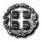                 ΕΛΛΗΝΙΚΗ ΔΗΜΟΚΡΑΤΙΑ	        Ιωάννινα       ΥΠΟΥΡΓΕΙΟ ΠΑΙΔΕΙΑΣ ΚΑΙ ΘΡΗΣΚΕΥΜΑΤΩΝ,                                      	 ΠΕΡ/ΚΗ Δ/ΝΣΗ Π/ΘΜΙΑΣ & Δ/ΘΜΙΑΣ ΕΚΠ/ΣΗΣ   	      ΗΠΕΙΡΟΥ	                                ΔΙΕΥΘΥΝΣΗ Δ/ΘΜΙΑΣ ΕΚΠ/ΣΗΣ ΙΩΑΝΝΙΝΩΝ            Ιδιωτικό Γυμνάσιο «Δωδωναία Εκπαιδευτήρια»       Ιωάννινα , 22/11/2019       Αρ. Πρωτ.:  186ΠΡΟΣ: Δ.Δ.Ε ΙΩΑΝΝΙΝΩΝ   Ιδιωτικό   «Δωδωναία Εκπαιδευτήρια»	ΚΟΙΝ: ΤΟΥΡΙΣΤΙΚΑ – ΤΑΞΙΔΙΩΤΙΚΑ                    ΓΡΑΦΕΙΑ